Position Announcement The City of Centerton is accepting applications for the position of Street Maintenance Technician at the Centerton Street Department.  Please submit your resume/application to:City of CentertonHR Department200 Municipal DrCenterton, Arkansas 72719Or careers@centertonar.us(479) 795-2750 ext. 104 Now Accepting Applications  The City of Centerton is an "at will" employerMINIMUM REQUIREMENTS:The educational equivalent to a high school diploma.Two years of relevant experience in general construction and maintenance.Possession of valid Arkansas Driver’s License.Write and speak the English language sufficiently to converse with the general public, to understand highway traffic signs and signals in the English language and to respond to official inquiries and to make entries on reports and records.Ability to stand and walk for extended periods.Ability to work outdoors in all types of weather conditions. Ability to move heavy objects and materials.Public Works Centerton Arkansas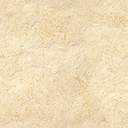 